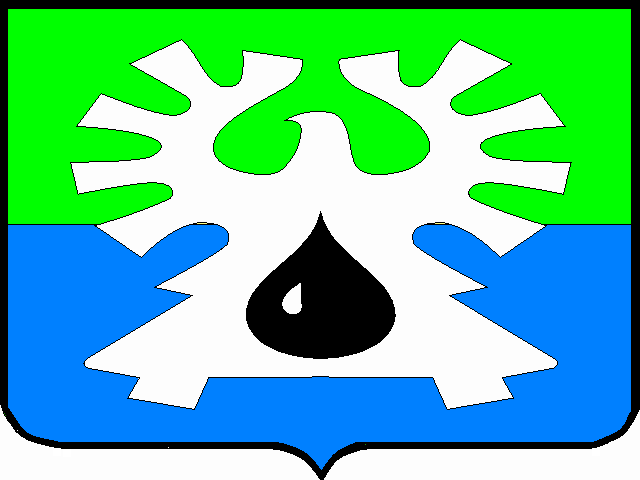         МУНИЦИПАЛЬНОЕ ОБРАЗОВАНИЕ ГОРОД УРАЙХанты- Мансийский автономный округ - ЮграАДМИНИСТРАЦИЯ ГОРОДА УРАЙУПРАВЛЕНИЕ ОБРАЗОВАНИЯМуниципальное бюджетное дошкольное образовательное учреждениецентр развития ребенка - детский сад № 19 «Радость»628284, микрорайон 3, дом . Урай                     тел./факс (34676) 3-10-13Ханты-Мансийский автономный  округ-Югра,                         ОКПО 33583889       Тюменская область                                                                     ИНН 8606003903                                                                                                                      КПП 860601001                                                       Выписка из приказа          от «25» апреля 2013 г                                                                           № 59Об утверждении решения  педагогического совета    В соответствии приказа МБДОУ детский сад № 19 «Радость» от 26.03.2013 г. № 34,  во исполнение решения педагогического  совета от  25.04.2013 г.  приказываю:1.Утвердить решение педагогического совета от 25.04.2013 года по теме «Вовлечение  родителей в воспитательно – образовательный  процесс через поиск и внедрение  наиболее  эффективных  форм социального партнерства в соответствии ФГТ»: 1.1..Одобрить активные формы взаимодействия с родителями, которые создают атмосферу доверия и сотрудничества в коллективе взрослых, окружающих ребенка:-Организация образовательного процесса по проекту «Панорама добрых дел старших дошкольников в совместной деятельности со взрослыми»  воспитатель Соловьева М.Ю.5. Контроль  за исполнением  приказа оставляю за собой. 	 Заведующий  МБДОУ                                           Т. Н.  Сапунова Гот. Корепина  Г.А., зам. зав. по ВМР  